PENERAPAN TEKNIK PIJAT PUNGGUNG UNTUK MENURUNKAN NYERI KEPALA PADA PASIEN HIPERTENSI DI WILAYAHKERJA PUSKESMAS SIMPANG IV SIPINKOTA JAMBIKARYA TULIS ILMIAH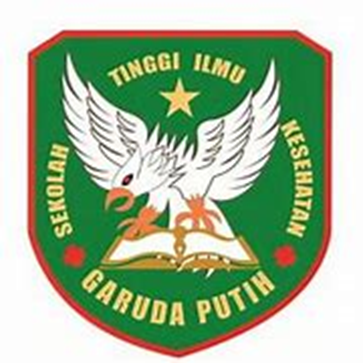 DISUSUN OLEH :ZELINA RAMADHANI2020.21.1645PROGRAM STUDI D-III KEPERAWATANSEKOLAH TINGGI ILMU KESEHATANGARUDA PUTIH JAMBI TAHUN 2023PENERAPAN TEKNIK PIJAT PUNGGUNG UNTUK MENURUNKAN NYERI KEPALA PADA PASIEN HIPERTENSI DI WILAYAHKERJA PUSKESMAS SIMPANG IV SIPINKOTA JAMBIPROPOSAL KARYA TULIS ILMIAHDiajukan Sebagai Salah Satu Syarat Dalam Menyelesaikan PendidikanDiploma III KeperawatanDISUSUN OLEH :ZELINA RAMADHANI2020.21.1645PROGRAM STUDI D-III KEPERAWATANSEKOLAH TINGGI ILMU KESEHATANGARUDA PUTIH JAMBI TAHUN 2023